Додаток 1 до Положення про Бюджет участі Слобожанської селищної територіальноїгромадиФОРМА ПРОЄКТУреалізація якого планується за рахунок коштів Бюджету участі Слобожанської селищної територіальної громади у 2021 роціДата надходження до Координаційної ради  _________________________________________________(заповнюється головою, секретарем або одним з уповноважених членів Робочої групи) Включено до реєстру поданих проєктів за № _________________________________________  (заповнюється головою, секретарем або одним з уповноважених членів Робочої групи) ПІБ та підпис особи що реєструє: _________________________________________ (заповнюється головою, секретарем або одним з уповноважених членів)ВСІ ПУНКТИ Є ОБОВ’ЯЗКОВИМИ ДЛЯ ЗАПОВНЕННЯ!1. Назва проєкту (не більше 15 слів): Шкільний музей історії селища Слобожанське____________    ________________________________________________________________________________________________________________________________________________________________________________________________________________2. Напрямки проєкту (необхідне поставити знак «х»): 3. Місце реалізації проєкту (адреса, назва установи/закладу, кадастровий номер земельної ділянки тощо): Слобожанська ЗОШ №2, Слобожанське, Теплична 30___________      ___________________________________________________________________________________________________________________________________________________________________________________________________________________4. Мета проєкту (не більше 50 слів ) Виховання любові і патріотизму до рідного краю у дітей та молоді як учнів школи, так і громадян селища. Через історичну перспективу розвитку та становлення селища Слобожанське, яке є зараз рідним місцем проживання._________________________________________________________________________________________________________________________5. Опис проєкту (основна мета проєкту; проблема, на вирішення якої він спрямований; запропоновані рішення; пояснення, чому саме це завдання повинно бути реалізоване і яким чином його реалізація проєкту вплине на подальше життя членів громади. Зазначається можливість користування результатами проєкту особами з особливими потребами): Проект передбачає створення музею у приміщенні школи Слобожанська ЗОШ №2. Діти та молодь не знають історії рідного краю та етапів становлення селища Слобожанське. Мета проекту познайомити дітей та молодь не тільки з історією, а і показати фактичні історичні матеріали, які уже було зібрано працівниками школи.Для музею вже виділено приміщення у школі, зібрані матеріали та є нагальна потреба в реалізації музею, яким зможуть користуватися не тільки учні школи, а й жителі селища Слобожанське.Проект буде нагадувати яким чином селище дійшло сучасного розквіту і з чого все починалось.Завдяки цьому проекту буде зростати любов і патріотизм до рідного краю, які повинні закладатися з самого дитинства. __________________________________________________________________________________________________________________________________________________________________________________________________________________________________________________________________________________________________________________________________________________________________________________________________________________________________________________________________________________________________________________________________________________________________________________________________________________________________6. Обґрунтування бенефіціарів проєкту (основні групи жителів, які зможуть користуватися результатами проєкту) Основними користувачами Шкільного музею будуть учні і молодь селища Слобожанське. А також всі жителі селища Слобожанське. ________________________________________________________________________________________________________________________________________________________________________________________________________________________________________________________________________________________________________________________________________________________________________________________________________________7. Інформація щодо очікуваних результатів в разі реалізації проєкту: Результатом реалізації проекту буде красиве облаштоване стендами місце Музею у окремій світлій кімнаті у Слобожанській ЗОШ №2, куди будуть приходити учні в рамках вивчення історії рідного краю, а також будуть відвідувати громадяни селища Слобожанське.Наявність такого Музею дасть змогу всім гостям селища краще зрозуміти історичні та культурні особливості селища Слобожанське._____________________________________________________________________________________________________________________________________________________________________________________________________________8. Бюджет (кошторис) проєкту 9. Список з підписами: для малих проєктів – не менше 30 підписів; для великих проєктів - не менше 50 підписів; для населених пунктів чисельністю менше 1 тис. осіб – не  менше 
20 підписів (крім автора проєкту), які підтримують даний проєкт, віком від 16 років, які зареєстровані на території Слобожанської селищної територіальної громади, додається. Оригінал списку необхідно надати у паперовій формі відповідальному підрозділу за адресою: смт Слобожанське, вул. В. Сухомлинського, буд. 56 Б, кім. 301.  10. Контактні дані автора проєкту, які будуть загальнодоступні, у тому числі для авторів інших проєктів, жителів громади, представників ЗМІ, з метою обміну думками, інформацією, можливих узгоджень тощо (необхідне підкреслити): a) висловлюю свою згоду на використання моєї електронної адреси a.ygt@ukr.net для вищезазначених цілей. Скороход Анжела Яковлівна.Підпис особи, що дає згоду на використання своєї електронної адреси ___________________ б) не висловлюю згоди на використання моєї електронної адреси для зазначених вище цілей. Примітка: Контактні дані автора проєкту (тільки для Слобожанської селищної територіальної громади) зазначаються на зворотній сторінці бланку-заявки, яка є недоступною для громадськості. 11. Інші додатки (якщо необхідно): a) фотографії, які стосуються продукту проєкту (візуалізація до і після проєкту); б) мапа з зазначеним місцем реалізації проєкту; в) інші матеріали, суттєві для заявника проєкту (креслення, схеми тощо).    Інфраструктура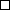   Освіта    Культура, молодь і спорт   Соціальний захист та охорона здоров’я    ІТ, безпека та громадський порядок№ п/пНайменування товарів, робіт (послуг)Ціна за одиницю, грн.Одиниць, шт.Вартість, грн.№ п/пНайменування товарів, робіт (послуг)Ціна за одиницю, грн.Одиниць, шт.Вартість, грн.№ п/пНайменування товарів, робіт (послуг)Ціна за одиницю, грн.Одиниць, шт.Вартість, грн.1Вітрина музейна (2200x900x500 мм)10000121200002Нанесення малюнку на стіни469001469003Підсвітка200001200004Вивіска на вході5000150005Непередбачувані витрати20000120000Разом Разом Разом Разом 211900